Programa Preliminar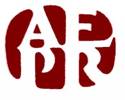 Trigésima Cuarta Asamblea de Economistas25 de agosto de 2017. 8:00-5:00PMLugar: Centro para Puerto Rico, Río PiedrasA Reconstruir la Economía de Puerto Rico: Muchas propuestas un solo paísDesarrollo Económico de Puerto Rico (9:30am-11am). 20 minutos máximo cada presentación  - Ramon Cao: La vitrina rota, o ¿cómo llegó Puerto Rico a la crisis actual?’Resumen: Evaluación de cómo las políticas de corto plazo y el pasar por alto que la economía local es una insular llevaron al desequilibrio estructural de largo plazo y a la crisis económica y fiscal del presente. Se pretende que del análisis se puedan derivar criterios para el diseño de una estrategia de desarrollo económico que permita enfrentar con éxito la contracción estructural en la actividad económica y la crisis fiscal que conlleva.Alejandro Silva: “La Crisis del Modelo Económico de Puerto Rico y Posibles Rutas para su Transformación”Resumen: El modelo de desarrollo económico de Puerto Rico ha colapsado. Prevalece una sociedad empobrecida con altos niveles de exclusión. El diseño de una nueva estrategia de desarrollo económico debe partir de un enfoque basado en el desarrollo endógeno incorporando actores y recursos locales subutilizados. La implantación de este modelo requiere estrategias para incentivar el desarrollo de empresas locales innovadoras e iniciativas comunitarias para superar la dependencia y la pobreza.Rosario Rivera: “Mapas de ruta para planificar el desarrollo: El Cuadro de Mando Integral y los indicadores de desarrollo y progreso social”Resumen: En esta presentación se discuten algunas experiencias internacionales sobre cómo se han utilizado las nuevas visiones de la planificación estratégica del desarrollo económico a nivel nacional y local integrando las agendas estratégicas (Balanced Scorecard o Cuadro de Mando Integral), así como la inclusión de indicadores de progreso económico y bienestar social en dichas agendas como complemento en el diseño de un mapa de ruta estratégica que sirva de metodología para la elaboración de un plan estratégico de desarrollo económico para Puerto Rico a la altura del Siglo XXI.Francisco Catalá: “Promesa Rota: puntos de referencia para el diseño institucional”Resumen: Cuando el andamiaje institucional es inadecuado -- cuando priva la insuficiencia generalizada en las maneras de ver, organizar y hacer las cosas—se obstaculizan gestiones emprendedoras, se trastocan prioridades, se dilapidan recursos… En otras palabras, se imposibilita el desarrollo. Por ello, juzgamos imperativo retornar a la mesa de diseño.11am -11:40 Conferencia Magistral: "Gobernanza y Desarrollo: Desafíos y Oportunidades para Puerto Rico" (30 minutos para presentación) Dr. Gustavo Bobonis, Profesor de la Universidad de Toronto y economista jefe del Centro para la Nueva Economía 12-1pm almuerzo y dedicatoria.Análisis Económico del Cannabis. (1-2:30pm) 20 minutos máximo cada presentación Indira Luciano: “Transmisión interindustrial del efecto multiplicador del cannabis medicinal en Puerto Rico”Resumen: Este Reglamento 8766 para el uso medicinal del cannabis afecta de manera directa unas industrias específicas; sin embargo, su efecto se transmite a otras industrias a través de las relaciones interindustriales de la estructura productiva. En este trabajo, se identifican las industrias afectadas de manera directa e indirecta, a partir de las relaciones significativas mediante el análisis cualitativo de insumo-producto.Karen Castro: “Impacto fiscal del cannabis medicinal en Puerto Rico.”Resumen: La medicalización del cannabis en Puerto Rico impacta las arcas gubernamentales a distintos niveles y magnitudes. El enfoque principal de esta ponencia es presentar estimados de ingresos para el gobierno de PR por el cobro de permisos, licencias, renovaciones, impuestos y contribución sobre ingresos.Javier Hernández:"Prende y pasa: Cannabis y economía creativa"Resumen: Los cambios recientes en la política pública en torno al cannabis medicinal amplían la discusión acerca de las oportunidades de este recurso como alternativa de desarrollo económico. Reconociendo la importancia que tiene la economía creativa como motor de innovación en industrias tradicionales, turismo y mercadeo de experiencias y el diseño de bienes de consumo, se plantean escenarios de intersección entre el cannabis y la producción creativa. Cristian González y Edwin Rodríguez: “Por qué la moña es importanteen la Industria Medicinal”Resumen: Las enmiendas sobre el uso de la flor al proyecto del cannabis destruyen por completo la Industria Medicinal. Las enmiendas introducidas en el Senado al proyecto sometido por el gobernador Ricardo Rosselló van en contra de la política pública establecida en su plan para Puerto Rico de desarrollar una industria medicinal eficiente para el beneficio de los pacientes.Política Pública y Economía (1-2:30pm) 18 minutos máximo cada presentación Eileen Segarra y José Caraballo: “Gender disparities with a negative gender wage gap: An empirical investigation”Resumen: Puerto Rico is the first country where the gender pay gap has a statistically significant negative sign. We identify the elements that lead to an overall improvement of women’s  economic position while allowing for the continuation of gender disparities within groups. Differences in returns to education and a glass ceiling effect moderated by related children are two of the explanatory factors driving those changes. There is also an inverse association between women’s representation in a given occupation/education group and the gender pay gap. An educationally adjusted gender pay gap is proposed to control for gender disparity due to educational differences.Ricardo Fuentes: “Impacto socioeconómico durante la adultez de formación primaria y secundaria Montessori en Estados Unidos” Resumen: El análisis preliminar sugiere que egresados del sistema Montessori son más propensos a tener un grado universitario, estar en un nivel de ingresos más alto y demostrar mayor conciencia social en áreas como raza y género.Manuel Lobato y Marta Álvarez: “Employment in Research and Development firms during an economic depression” Resumen: This paper investigates the evolution of employment during a depression period in sectors with frequent corporate R&D. We hypothesize that during this depression, firms that invest in R&D have been more effective in maintaining their employment level than other firms in the same business sector.Joel Viera: “Puerto Rico: supuestos económicos y políticas públicas”Resumen: El objetivo del estudio es analizar los supuestos económicos y las políticas públicas implicadas que justifican el tema para validar su hipótesis. Esto porque las normas jurídicas presentadas parten de ciertas premisas que justifican sus políticas públicas. El análisis comienza utilizando las variables macroeconómicas más citadas. A su vez, se revisan las mismas y se discuten sus posibles efectos en la economía.Amelisse de Jesús Dávila: “El reto de enfrentar la feminización de la pobreza en Puerto Rico”Resumen: Se abordarán las implicaciones de la interseccionalidad de las expresiones de la diversidad humana, particularmente el género y la condición socio económica de las personas, dentro de un sistema económico liberal, dependiente y colonial. Se analizará la importancia del examen crítico de las relaciones de poder construidas dentro de este sistema, que definen condiciones de privilegios para unos sectores a costa de la opresión de otros.  Se abordarála pertinencia de proyectos profesionales que fomenten la ampliación de los derechos humanos, con esfuerzos concertados con grupos sociales y comunitarios encaminados a crear, fomentar y/o exigir las oportunidades necesarias para que sectores empobrecidos, en especial las mujeres, alcancen mayor participación, reconocimiento y apoyo para lograr condiciones óptimas de vida.3:00pm-5:30pm Asamblea de la Asociación 6:00pm-8:00pm Actividad de ConfraternizaciónCosto: Socios $ 80.00 	Estudiantes $ 35.00		No Socios: $ 100.00enEstados Un